Curriculum VitaeLanguages Spoken:   English (Fluent),   Russian (Fluent),   Ukrainian (Native),   Chinese (Basic),   Arabic (Beginner),   Swahili (Fluent).Preferred Fields of Work:  Real Estate & Property Management, Sales & Marketing, Personal Assistant, Administration, Investor Relations, Negotiations Representative, Management-Any-Field-Ready-to-Learn, Web Design and SEO optimization, Social Media content strategy development, EntrepreneurshipPersonal Interests: Finance & Investing,Technology, Business, Reading, Sports, Travel, Religious Studies, Languages, Cars, Real Estate, Cooking, Politics, Science, World Economy, Ecology, Healthy Living, Design & Architecture.First Name:                     Oksana 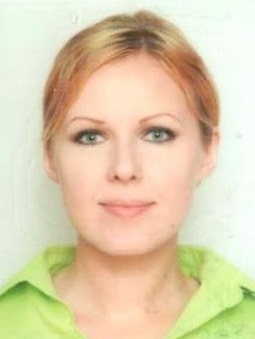 Date of Birth:                  February 24, 1981Place of Birth:                  Ukraine (Europe)Ethnic Origin:                  White CaucasianReligion:                           MuslimNationality:                     Tanzania (East Africa)Passport Number:          AB694516National ID number:     19810224-11103-00001-17E-mail:               oksana.374076@2freemail.com Driving License Number: 4001852295Vaccination Card Number: 69554Education:                                                                              Field of Study:Education:                                                                              Field of Study:1988-1998 Sumy School No.23, UkraineGeneral Education2000-2001 Intercom IT Courses, UkraineInformation Technology2012-2012 University of California (Irvine), USAInvestor Relations (Capital Markets)2017-till date  State University of New York, USAFinance Work Experience:                                                                Position Held:Work Experience:                                                                Position Held:1998-2001 Ivan Ryabets Law Firm, UkraineAdministration, Personal Assistant2001-2003 Sunray School, TanzaniaESL Teacher2003-2005 Herbalife Inc., UkraineSales Representative2005-2007 Global English School, ChinaESL Teacher2007-2008 Aston English School, ChinaTOEFL Teacher2008-2010 China International Telecommunication                    Construction Corporation (Tanzania)ltd.Public Relations Manager, Interpreter(First Marketing Department)2010-2012 Kigwaza Holdings, ltd., TanzaniaAssistant Director (Real Estate)2012-2015 BSA Clearing and Forwarding, TanzaniaAssistant Director 2015-2017 Sears Professional Co.Ltd, TanzaniaManaging Director